REGISTRATION & SPONSORSHIPS FOR BIG BROTHERS BIG SISTERS 15TH ANNUAL GOLF CLASSIC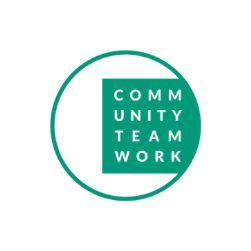 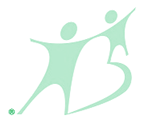 NameCostDescriptionTournament Sponsor - Exclusive $ 5,000.00Banner on golf registration pageMention in all event promotion (including social media, radio and print media)Mention from podium at tournamentAcknowledgement on signage at tournamentLogo on www.commteam.org partner pageFull page acknowledgement in Event ProgramAcknowledgement on signage at tournamentLunch or Dinner Sponsor – Exclusive $ 2,500.00Mention in all event promotion (including social media, radio and print media)Mention from podium at tournamentLogo on www.commteam.org partner pageHalf page acknowledgement in Event ProgramAt the Turn Sponsor - Exclusive $ 1,500.00Mention in all event promotion (including social media, radio and print media)Mention from podium at tournamentLogo on www.commteam.org partner pageAcknowledgement in Event ProgramAction Hole Sponsor $    500.00Mention on social media as Action Hole Sponsor Corporate Logo at one of 3 action holesMention from podium at tournamentHole Sign Sponsor $     250.00Your logo included on a hole sponsorship signCart Sponsor $     100.00Logo on one (1) cartIndividual Golfer $     250.00Includes Golf for 1, lunch, dinner and awards receptionFoursome $  1,000.00Includes Golf for 4, lunch, dinner and awards receptionDinner Only $       50.00Cocktail hour, dinner and awards reception only. Golf not includedRaffle Tickets $       20.00Sheet of raffle tickets General Donation $Thank you!